Verzoek herregistratie NVKN kinderneuroloog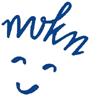 Persoonsgegevens:Titel				: Prof dr/ Dr / DrsVoornaam en voorletters	: ---------------------------------------------------------   Achternaam			: ---------------------------------------------------------Geslacht			: M / V / XAdres	: ----------------------------------------------------------Postcode/woonplaats	: ----------------------------------------------------------Privé mobiel	: ----------------------------------------------------------Privé emailadres	: ----------------------------------------------------------Werk gerelateerd:Naam instelling	: ----------------------------------------------------------Plaats	: ----------------------------------------------------------Emailadres	: ----------------------------------------------------------Aantal fte werkzaam als kinderneuroloog	: ………….fteAantal uren per week volgens arbeidscontract	: ………… uur per weekPatiëntenzorg:	Klinisch	: ------------------uur/week	Poliklinisch	: ------------------uur/week	Onderwijs	: ------------------uur/week	Wetenschappelijk onderzoek		: ------------------uur/week	Diensten voor (meerdere antwoorden mogelijk):NeurologieKindergeneeskundeKinderneurologieAchterwacht kinderneurologieParticipeert u in een regionaal samenwerkingsverband:ja, met --------------------------------------------nee,  ----------------------------------------------Indien u geen opleidingsziekenhuis voor de kinderneurologie bent, kunt  u een document uploaden waaruit blijkt dat er (voldoende) contacten zijn met een opleidingsziekenhuis.Registratiegegevens:	Moederspecialisme	: Neurologie / Kindergeneeskunde	Datum RGS registratie	: ---------------------------------------------------------	Datum laatste Herregistratie		: --------------------------------------------------------BIG-nummer		: ---------------------------------------------------------	AGB-nummer		: ---------------------------------------------------------NVKN kinderneuroloog	:Datum NVKN registratie: ---------------------------------------------------------	Datum laatste herregistratie		: --------------------------------------------------------	Lid NVKN		: ja /nee	Contributie voldaan	 : ja/nee	Bezochte kinderneurologie congressen:Voorjaarsvergadering NVKN (jaartallen)	: -------------------------------------Najaarsvergadering NVKN (jaartallen)	: -------------------------------------EPNS/ICNA (jaartallen)				: -------------------------------------		Vrije ruimte voor aanvullende informatie:U kunt een document uploaden met informatie die u graag met ons deelt, bijvoorbeeld 	wetenschappelijke output, bijdragen aan richtlijnen, commissies of bestuurlijke activiteiten 	op het terrein van kinderneurologie. 